                    BREVE EMC 28 – N°12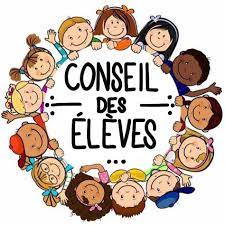 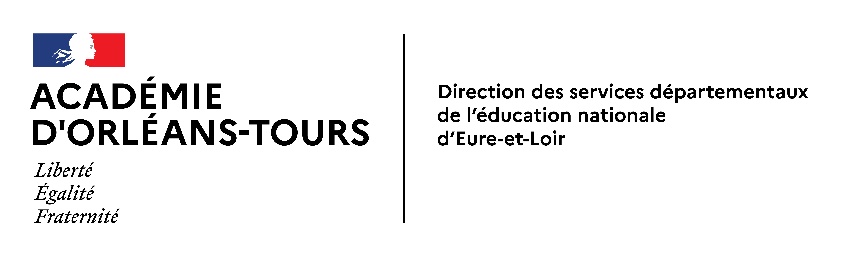               Le conseil d’élèves pour l’école                               Groupe départemental EMC 28                                Avril 2023